Муниципальное бюджетное образовательное учреждение дополнительного образования «Гуманитарный центр интеллектуального развития» городского округа ТольяттиIV Городской экономический конкурс «Домовёнок»Практическая работа 2 этапа Конкурса «Домовёнок»«Решение потребительских задач»5-8 классНазвание команды: Состав участников:(Ф.И., класс)ОУ:Педагог-руководитель:(Ф.И.О., должность)г.Тольятти, 2017 г.Задание 1. «Сапожки маловаты….»Мама купила вам сапожки, но они не подошли вам по размеру. Магазин принял эти сапожки обратно, предложил выбрать другую пару.  Но мама другую пару не подобрала, так как отсутствовал ваш размер. Но деньги продавцы решили вернуть только через 10 дней. Правы ли продавцы?Ответ:Задание 2. «Семейный бюджет»Составьте семейный бюджет за месяц. Определите его тип. И дайте рекомендации по планированию рационального семейного бюджета семье Медведевых. Семья Медведевых состоит из двух родителей, бабушки пенсионерки и двух детей школьного возраста. Папа работает водителем в компании ОАО «КуйбышевАзот», его зарплата 23 тыс.рублей. Мама работает в детском саду «Солнышко» воспитателем, ее зарплата составляет 16 тыс.рублей. Пенсия бабушки – 12 тыс.рублей.  На питание семья тратит в среднем 20 тыс.рублей в месяц. На предметы гигиены – 2500 рублей. Дочка посещает танцевальную школу, и ежемесячная плата составляет 1200 рублей. А сын занимается тхэквандо, стоимость занятий за месяц 1300 рублей.  Мама 2 раза в неделю посещает спортивный зал. Стоимость занятий в месяц – 1000 рублей. На оплату жилья и прочие коммунальные услуги семья в среднем за месяц тратит 5200 рублей. Папа каждый день пользуется автомобилем, на заправку которого в среднем уходит 6000 рублей. Мама добирается до своей работы на автобусе. Школа, в которой учатся дети находится не далеко от дома и ребята ходят в школу пешком.  Спортивная и танцевальная школы находятся тоже в шаговой доступности. На обеды детей в школе уходит 500 рублей каждый месяц. В семье есть собака Грей, на корм которой уходит каждый месяц  500 рублей.Кроме того, в этом месяце семье предстоит решить вопрос о госпитализации и лечении бабушки, на что потребуется около 28 тыс.рублей. А дочке предложили принять участие в танцевальном конкурсе, и для выступления ей необходимы новые платье и туфли, стоимостью 3200 рублей. Конкурс состоится в другом городе, на что семья должна потратить 4300 рублей.  У главы семейства в этом месяце предстоит юбилей, и он хотел бы его отметить с размахом. Дочка просит новый телефон, потому что в старом  не работает динамик, а сын мечтает о планшете. Маме хотелось бы купить новое пальто, а отец мечтает перекрыть крышу на дачном домике, на что потребуется примерно 21 тыс.рублей. В семье есть некоторые сбережения на летний отдых в размере  26 тыс.рублей.Стоимость пальто для мамы, телефона для дочки и планшета для сына взять самостоятельно, исходя из сложившихся цен на рынке.	Ответ:Задание 3. «Контрольная закупка»Проблема питания актуальна для каждого человека, ведь именно питание -  одно из главных составляющих здорового образа жизни. Здоровое питание – это, прежде всего, употребление  доброкачественных натуральных продуктов. В настоящее время массово рекламируются  самые разнообразные продукты. Оцените полезность мюсли. Могут ли быть мюсли опасны для здоровья? Изучите информацию на упаковке 3-х видов мюсли, заполните таблицу «Анализ состава мюсли по упаковке». Проанализируйте данные таблицы и сделайте выводы о качестве и безопасности для здоровья изученных образцов мюсли. Таблица «Анализ состава мюсли по упаковке»Ответ:Задание 4. «Тесты»1) Мадам Брошкина сдала в химчистку белую шубку из искусственного меха, стоимостью 5 тысяч рублей, которую она проносила всего 3 месяца. Однако, после чистки шубка приобрела желтый оттенок, полы вытянулись, местами появились плешины. Руководство химчистки предложило вернуть Брошкиной стоимость услуги- 900 рублей. Брошкиной следует:а) согласиться с руководством химчистки и забрать предложенную сумму, потому что работники химчистки не могли предвидеть результат;б) кроме предложенной суммы потребовать от химчистки предоставить ей в течение 3х дней аналогичную шубку или выплатить стоимость испорченной шубки 5 тысяч рублей;в) кроме предложенной суммы, потребовать от химчистки предоставить ей в течение 3х дней аналогичную шубку или выплатить 2х кратную стоимость испорченной шубки - 10 тысяч рублей.Ответ: 2) Настя купила в магазине зимние сапоги с гарантией 30 дней. Через неделю после окончания гарантийного срока на правом сапоге лопнула кожа. Обязанность доказать причину возникновения дефекта законом возложена:1) на продавца;2) потребителя;3) гарантийную мастерскую;4) на изготовителяОтвет: Задание 5. «Что означают символы?» Кофточка сразу после стирки стала совсем маленькой, утюгом едва коснулся ткани, и образовалась дыра? Это причины неправильного обращения с вещами. А ведь советы по уходу за вещами зашифрованы в значки на одежде. Как стирать, сушить, гладить расскажут ярлыки, вшитые в шов с изнанки, или бирка. Просто нужно уметь читать эту информацию. Итак, ярлыки по уходу за одеждой в плане стирки имеют такие обозначения. Какие именно? Задание 6. «Так мы будем печь торт?»Мама решила на ваш день рождения испечь торт. Для приготовления крема она сегодня купила банку сгущенного молока. Дома, открыв банку, вы обнаружили, что продукт испорчен. Мама  понесла «сгущенку» обратно в магазин, но ей отказались вернуть деньги, мотивируя это тем, что у нее  нет чека. Неужели из таких ситуаций нет выхода?Ответ: Задание 7. «Экономная хозяйка»Пачка сливочного масла стоит 60 рублей, а пакет молока 68 рублей.  По вторникам с 9.00 ч. до 12.00 ч. магазин делает  скидку на продукты питания 5%. Сколько рублей заплатит покупатель за пачку масла и пакет молока?Ответ: Задание 8. «Выгодная покупка»В магазине проходит рекламная акция: при покупке пяти шоколадок «Люкс» – шестая в подарок. Стоимость одной шоколадки 24 рубля. Какое наибольшее количество шоколадок «Люкс» может приобрести и получить по акции покупатель, который готов потратить на них не более 400 рублей? В ответе укажите общее количество шоколадок.Ответ (в развернутом виде):Задание 9. «Неудачные покупки»15 февраля мама купила в магазине комплект нательного мужского белья папе в подарок. 23 февраля мама пришла в магазин и попросила обменять комплект на мужскую сорочку, так как папе комплект не понравился. Ответ (обоснуйте):Папа купил маме подарок на 8 марта: платье, ювелирное золотое украшение и духи. Но платье оказалось маме великовато, сережки не подошли по фасону,  а духами, оказывается, мама не пользуется по причине аллергии. Папа решил вернуть покупки обратно в магазин.Имеет ли папа право на возврат (обмен) этих товаров?Ответ (обоснуйте):Полина купила книгу Ф. Рабле в книжном магазине. Едва осилив первые страницы, Полина книгу отложила - так сложно она была написана. Через два дня она разговорилась с подругой об этой книге. Подруга книгой была довольна и «проглотила» ее мгновенно. Оказалось, что Полина купила книгу в другом переводе. Может ли Полина вернуть книгу в магазин?Ответ (обоснуйте):Задание 10. «Проверяйте чеки, не отходя от кассы»В настоящее время в магазинах не редкость ситуация, когда покупатель берет с витрины товар, запоминает его стоимость, а на кассе этот товар пробивается по другой цене, в основном завышенной. Кассиры зачастую объясняют несоответствие цен тем, что не успели поменять ценник в зале, а в компьютере кассы уже внесена новая стоимость. Как разрешить эту ситуацию? Кто прав? И надо ли платить дороже?Ответ (обоснуйте):ПО САМЫМ СЛОЖНЫМ ВОПРОСАМ МОЖНО ПРОКОНСУЛЬТИРОВАТЬСЯ С РОДИТЕЛЯМИ ИЛИ С ПЕДАГОГАМИ!ВСЕМ ЖЕЛАЕМ ВАМ БЫТЬ ГРАМОТНЫМИ ПОТРЕБИТЕЛЯМИ!ВСЕМ ЖЕЛАЕМ УДАЧИ И ФИНАНСОВОГО БЛАГОПОЛУЧИЯ!НазваниемюслиИнформацияна упаковкеОбщее количество компонентовОсновные компонентыДобавки, которые могут быть опасныСрок и температура храненияКалорийностьМатериал упаковкиСИМВОЛЫОБОЗНАЧЕНИЯ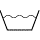 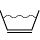 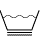 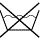 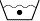 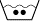 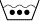 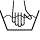 